INFORMACJA O KONKURSIEREKTOR 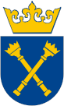 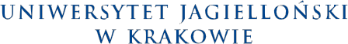 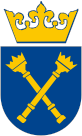 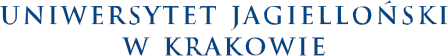 Uniwersytetu Jagiellońskiego ogłasza konkurs na stanowisko ADIUNKTA  w grupie pracowników dydaktycznychw Instytucie ……............…………………..na Wydziale ………....……………w dyscyplinie/ w zakresie ……………….................……..Do konkursu mogą   przystąpić osoby, które spełniają wymogi określone w art. 113, 116 ust. 2 pkt 3) ustawy z dnia 20 lipca 2018 r. Prawo o szkolnictwie wyższym i nauce oraz zgodnie z § 170 Statutu UJ odpowiadają następującym kryteriom kwalifikacyjnym: 1) posiadają stopnień doktora; 2) posiadają doświadczenie w pracy dydaktycznej przez okres co najmniej pięciu lat.Kandydaci   przystępujący  do   konkursu   winni   złożyć   w   Dziekanacie   Wydziału   ..........................................   UJ,   Kraków ,ul. ........................................., pok. ............. następujące dokumenty:1.	podanie,2.	życiorys,3.	kwestionariusz osobowy dla osoby ubiegającej się o zatrudnienie,4.	odpis dyplomu doktorskiego lub doktora habilitowanego – jeżeli kandydat posiada,         5.	  informację o dorobku naukowym, dydaktycznym i organizacyjnym kandydata 6.	informację o realizowanych zajęciach dydaktycznych,8.	recenzje pracy doktorskiej lub rozprawy habilitacyjnej – jeżeli kandydat posiada,9.	formularz ostatniej okresowej oceny, jeżeli kandydat takiej ocenie podlegał,10.  opinię  kierownika  zakładu  lub  opiekuna  naukowego  o  predyspozycjach  i  kwalifikacjach  kandydata  do  pracy  naukowej  oraz dydaktycznej – z uwzględnieniem wyników ankiet studenckich, jeżeli kandydat takiej ocenie podlegał, 11.  oświadczenie stwierdzające, że UJ będzie podstawowym miejscem pracy w przypadku wygrania konkursu,12.  oświadczenie w trybie art. 113 ustawy Prawo o szkolnictwie wyższym i nauce.13.  oświadczenie o znajomości i akceptacji zasad dotyczących zarządzania własnością intelektualną oraz zasad komercjalizacji UJ,14.  informację o przetwarzaniu danych osobowych.Termin rozpoczęcia konkursu:  ……….…………..  .Termin składania zgłoszeń upływa z dniem: …………………… .Termin rozstrzygnięcia konkursu nastąpi do dnia …………………………… .Uniwersytet Jagielloński nie zapewnia mieszkań.Druki oświadczeń można pobrać na stronie: http://www.dso.uj.edu.pl/druki-do-pobrania/dokumenty-dla-kandydatow-pracownikowZ upoważnieniaRektora Uniwersytetu JagiellońskiegoDziekan Wydziału …….....……….......... DZIEKANWYDZIAŁU …………...…………………….Adres siedziby .......…........……………Tel. / fax.: …………………Kraków, dnia …..……....……..